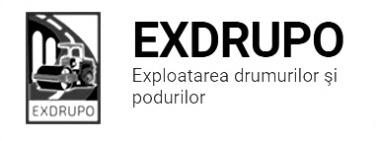 Notă informativăcu privire la lucrările de întreţinere şi salubrizare a infrastructurii rutieresect. Centru:executate 22.09.202:Salubrizare manuala: sos.Hincesti-Spicului – 1 cursa.Amenajare pietris: sos.Hincesti-Spicului - 16,2 t.Montare bordure: sos.Hincesti-Spicului – 38 buc.Decapare b/a uzat: sos.Hincesti-Spicului – 6 curseSapatura manuala: sos.Hincesti-Spicului – 1,5m3Salubrizare mecanizata: str.Valea Trandafirilor, str.Melestiu, str. Inculet, str.Testimiteanu , str.G.Casu, str.M.Mica, str. Korolenco, str. C. Virnav, str. I.C. Surceanu, str. P.Ungureanu, str. Grenoble , str. Miorita.executate 21-22.09.2021(in noapte) :Salubrizare mecanizata: str. Ismail, bd. Șt. cel Mare, bd. Gagarin, bd. Negruzzi, Aleea Gării, bd. D. Cantemir, str. Ciuflea, Viaduc, str. P. Halippa, șos. Hîncești, str. Gh. Ascahi, str. V. Alecsandri.planificate 23.09.2021:Amenajare pietris: sos.Hincesti-SpiculuiMontare bordure: sos.Hincesti-SpiculuiRidicare fintini: sos.Hincesti-Spiculuisect. Buiucani:executate 22.09.2021 :Salubrizarea manuala: C.Iesilor – 1 cursaAmenajare beton asfaltic: C.Iesilor – 30,7 t b/a mascat, 127,4 t b/a fin.Amenajare  pietris: str.I.Pelivan 30/2 – 5,1texecutate 21-22.09.2021(in noapte) :Salubrizare mecanizata: P.D.Cantemir, str.I.Creanga, P.Unirii, bd. A.Iulia, str.Cornului, C.Iesilor.Frezarea partii carosabile: C.Iesilor – 800m2planificate 23.09.2021:Excav/trans gunoi : str.I.Pelivan 30/2Amenajare pietris : str.I.Pelivan 30/2sect. Rîşcani: executate 22.09.2021 :Salubrizare mecanizata: str.Albisoara, bd.Moscova, str.Florilor, str.N.Dimo, str.Studentilor, str.T.Vladimirescu, str.Ceucari, str.Socoleni. Excav/trans.sol: str.Albisoara – Renasterii(tr) – 2 curseSalubrizare manuala: Albisoara – Renasterii(tr) – 5 curseAmenajare pietris: Albisoara – Renasterii(tr) – 40tCompactarea solului: Albisoara – Renasterii(tr) – 50m2planificate 23.09.2021:Amenajare pietris: bd.RenasteriiMontare borduri: bd.Renasterii sect. Botanica:executate 22.09.2021: Salubrizare manuala: bd.Decebal – 2 curseSalubrizarea statiilor de asteptare: sos.Muncesti – 12 statiiSalubrizare mecanizata: sos.Muncesti, str.Minsk, str.Pandurilor, str.Sarmisegetuza, str.Trandafirilor, str.V.Crucii, str.Grenoble.executate 22-23.09.2021(in noapte) :Salubrizare mecanizata: C.Basarabiei, bd.Dacia, str.Viaduc, str.Hr.Botev, str.Independentei, str.Burebista, str.Belgrad, str.Brincusi.planificate 23.09.2021:Amenajare beton asfaltic: bd.Decebal sect. Ciocana:executate 22.09.2021:Salubrizare mecanizata: str.Voluntarilor, str.M.Manole, str.Sargidava, str.M.Dragan, str.M.Spataru, str.Bucovinei.Salubrizarea manuala: str.P.Zadnipru 14/4 – 4 curseAmenajare beton asfaltic: str.P.Zadnipru 14/4 – 35,2 t(tr)executate 22-23.09.2021(in noapte) :Salubrizare mecanizata: bd.M.cel Batrin, str.A.Russo, str.G.Latina, str.P.Zadnipru, bd.G.Vieru, str.I.Dumeniuc, str.Studentilor, str.Sadoveanu.planificate 23.09.2021:Amenajare pietris: str.P.Zadnipru 14/4Evacuare gunoi: str.P.Zadnipru 14/4sect. OCR:executate 22.09.2021: Instalarea indicatoarelor rutiere: bd.Moscova – 4 buc., str.Florilor – 4 buc., str.M.Basarab – 2 buc., str.Doina – 4 buc.planificate 23.09.2021:Aplicarea marcajului rutier: str.Belinsckisect. Întreținerea canalizării pluviale :executate 22.09.2021:Reparația canalizării pluviale: bd.St.cel Mare – 6 recep.noi, Curățirea canalizării pluviale: str. N.Iorga – 4 buc, bd.St.cel Mare – 6 buc, 2 curse gunoi, sos.Muncesti – 2 buc, C.Basarabiei – curat.canal.pluviale.planificate 23.09.2021Reparația canalizării pluviale: bd.Decebal Curățirea canalizării pluviale: C.Basarabieisect. Specializat în infrastructură (pavaj):executate 22.09.2021:Excavare trans.sol: com.Tintereni str.V.Alexandri – 52m3, 4 curse.Compactare sol: com.Tintereni str.V.Alexandri – 980m2Amenajare nisip: com.Tintereni str.V.Alexandri – 93,1 m3planificate 23.09.2021: Excav/trans. gunoi : com.Tintereni str.V.Alexandri Amenajare/compact.sol: com.Tintereni str.V.Alexandri Amenajare nisip: com.Tintereni str.V.Alexandri sect. Specializat în infrastructură (restabilirea învelișului asfaltic):executate 22.09.2021:Amenajare pietris: str.Grenoble 259 – 7tplanificate 23.09.2021: Monatre bordure: bd.C.Voda 19/1Montare fintini: bd.C.Voda 19/1 Tel: 47 12 93